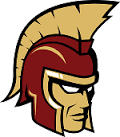 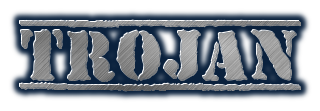 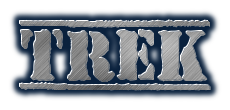 INAUGURAL TROJAN TREK 5K RUN/WALK, 10K RUN, & 1 MILE FUN RUNPreregister by March 10, 2017, to guarantee your race shirt! For answers to other questions, please visit our website at http://trojantrek1863.weebly.comMSAD Trojan Trot 5K/10K/1 Mile Fun RunMSAD Trojan Trot 5K/10K/1 Mile Fun RunMSAD Trojan Trot 5K/10K/1 Mile Fun RunMSAD Trojan Trot 5K/10K/1 Mile Fun RunMSAD Trojan Trot 5K/10K/1 Mile Fun RunMSAD Trojan Trot 5K/10K/1 Mile Fun RunMSAD Trojan Trot 5K/10K/1 Mile Fun RunMSAD Trojan Trot 5K/10K/1 Mile Fun RunMSAD Trojan Trot 5K/10K/1 Mile Fun RunMSAD Trojan Trot 5K/10K/1 Mile Fun RunMSAD Trojan Trot 5K/10K/1 Mile Fun RunMSAD Trojan Trot 5K/10K/1 Mile Fun RunMSAD Trojan Trot 5K/10K/1 Mile Fun RunWalker/Runner’s Name __________________________________Walker/Runner’s Name __________________________________Walker/Runner’s Name __________________________________Walker/Runner’s Name __________________________________Walker/Runner’s Name __________________________________Walker/Runner’s Name __________________________________5K      Run     Walk    (Circle One)5K      Run     Walk    (Circle One)5K      Run     Walk    (Circle One)5K      Run     Walk    (Circle One)5K      Run     Walk    (Circle One)5K      Run     Walk    (Circle One)5K      Run     Walk    (Circle One)Street Address _________________________________________Street Address _________________________________________Street Address _________________________________________Street Address _________________________________________Street Address _________________________________________Street Address _________________________________________10 K10 K10 KCity/State/Zip __________________________________________City/State/Zip __________________________________________City/State/Zip __________________________________________City/State/Zip __________________________________________City/State/Zip __________________________________________City/State/Zip __________________________________________1 Mile Fun Run1 Mile Fun Run1 Mile Fun Run1 Mile Fun Run  Age _________  Age _________  Age _________Phone-Day/Evening (Type)________________________________Phone-Day/Evening (Type)________________________________Phone-Day/Evening (Type)________________________________Phone-Day/Evening (Type)________________________________Phone-Day/Evening (Type)________________________________Phone-Day/Evening (Type)________________________________MaleMaleFemale          Female          Female          Female          Shirt Size  _____Shirt Size (Circle 1)   Youth      S     M     L     Adult     S     M     L     XLShirt Size (Circle 1)   Youth      S     M     L     Adult     S     M     L     XLShirt Size (Circle 1)   Youth      S     M     L     Adult     S     M     L     XLShirt Size (Circle 1)   Youth      S     M     L     Adult     S     M     L     XLShirt Size (Circle 1)   Youth      S     M     L     Adult     S     M     L     XLShirt Size (Circle 1)   Youth      S     M     L     Adult     S     M     L     XLChecks Payable to:Checks Payable to:Checks Payable to:Checks Payable to:Checks Payable to:Checks Payable to:Checks Payable to:Waiver: Having read this waiver and knowing these facts, I for myself and anyone entitled to act on my behalf (or on behalf of my children under the age of 18), waive and release the State of Minnesota, the Minnesota Department of Education, the Minnesota State Academy for the Deaf, its Board of Directors, the MSAD Junior Class and sponsors, the Faribault Police Department, employees and volunteers thereof, and any further sponsors from all claim of liability whatsoever in connection with any damage and/or injuries that the above named may sustain as a result of my participation in the program listed above.  I understand I should not enter and run the Trojan Trek unless I am medically able and properly trained.  I assume all risks associated with running in the aforementioned race, including, but not limited to: falls, contact with other participants, the effects of weather including low temperatures, wind, snow, ice, the condition of the race course and traffic on the course.  Barring extreme conditions, the race will not be cancelled and no refunds shall be given for any reason.  If an extreme event occurs, it is at the discretion of the race directors to notify participants of cancellation and to refund registration fees.  All such risks known, appreciated, and accepted by me. Waiver: Having read this waiver and knowing these facts, I for myself and anyone entitled to act on my behalf (or on behalf of my children under the age of 18), waive and release the State of Minnesota, the Minnesota Department of Education, the Minnesota State Academy for the Deaf, its Board of Directors, the MSAD Junior Class and sponsors, the Faribault Police Department, employees and volunteers thereof, and any further sponsors from all claim of liability whatsoever in connection with any damage and/or injuries that the above named may sustain as a result of my participation in the program listed above.  I understand I should not enter and run the Trojan Trek unless I am medically able and properly trained.  I assume all risks associated with running in the aforementioned race, including, but not limited to: falls, contact with other participants, the effects of weather including low temperatures, wind, snow, ice, the condition of the race course and traffic on the course.  Barring extreme conditions, the race will not be cancelled and no refunds shall be given for any reason.  If an extreme event occurs, it is at the discretion of the race directors to notify participants of cancellation and to refund registration fees.  All such risks known, appreciated, and accepted by me. Waiver: Having read this waiver and knowing these facts, I for myself and anyone entitled to act on my behalf (or on behalf of my children under the age of 18), waive and release the State of Minnesota, the Minnesota Department of Education, the Minnesota State Academy for the Deaf, its Board of Directors, the MSAD Junior Class and sponsors, the Faribault Police Department, employees and volunteers thereof, and any further sponsors from all claim of liability whatsoever in connection with any damage and/or injuries that the above named may sustain as a result of my participation in the program listed above.  I understand I should not enter and run the Trojan Trek unless I am medically able and properly trained.  I assume all risks associated with running in the aforementioned race, including, but not limited to: falls, contact with other participants, the effects of weather including low temperatures, wind, snow, ice, the condition of the race course and traffic on the course.  Barring extreme conditions, the race will not be cancelled and no refunds shall be given for any reason.  If an extreme event occurs, it is at the discretion of the race directors to notify participants of cancellation and to refund registration fees.  All such risks known, appreciated, and accepted by me. Waiver: Having read this waiver and knowing these facts, I for myself and anyone entitled to act on my behalf (or on behalf of my children under the age of 18), waive and release the State of Minnesota, the Minnesota Department of Education, the Minnesota State Academy for the Deaf, its Board of Directors, the MSAD Junior Class and sponsors, the Faribault Police Department, employees and volunteers thereof, and any further sponsors from all claim of liability whatsoever in connection with any damage and/or injuries that the above named may sustain as a result of my participation in the program listed above.  I understand I should not enter and run the Trojan Trek unless I am medically able and properly trained.  I assume all risks associated with running in the aforementioned race, including, but not limited to: falls, contact with other participants, the effects of weather including low temperatures, wind, snow, ice, the condition of the race course and traffic on the course.  Barring extreme conditions, the race will not be cancelled and no refunds shall be given for any reason.  If an extreme event occurs, it is at the discretion of the race directors to notify participants of cancellation and to refund registration fees.  All such risks known, appreciated, and accepted by me. Waiver: Having read this waiver and knowing these facts, I for myself and anyone entitled to act on my behalf (or on behalf of my children under the age of 18), waive and release the State of Minnesota, the Minnesota Department of Education, the Minnesota State Academy for the Deaf, its Board of Directors, the MSAD Junior Class and sponsors, the Faribault Police Department, employees and volunteers thereof, and any further sponsors from all claim of liability whatsoever in connection with any damage and/or injuries that the above named may sustain as a result of my participation in the program listed above.  I understand I should not enter and run the Trojan Trek unless I am medically able and properly trained.  I assume all risks associated with running in the aforementioned race, including, but not limited to: falls, contact with other participants, the effects of weather including low temperatures, wind, snow, ice, the condition of the race course and traffic on the course.  Barring extreme conditions, the race will not be cancelled and no refunds shall be given for any reason.  If an extreme event occurs, it is at the discretion of the race directors to notify participants of cancellation and to refund registration fees.  All such risks known, appreciated, and accepted by me. Waiver: Having read this waiver and knowing these facts, I for myself and anyone entitled to act on my behalf (or on behalf of my children under the age of 18), waive and release the State of Minnesota, the Minnesota Department of Education, the Minnesota State Academy for the Deaf, its Board of Directors, the MSAD Junior Class and sponsors, the Faribault Police Department, employees and volunteers thereof, and any further sponsors from all claim of liability whatsoever in connection with any damage and/or injuries that the above named may sustain as a result of my participation in the program listed above.  I understand I should not enter and run the Trojan Trek unless I am medically able and properly trained.  I assume all risks associated with running in the aforementioned race, including, but not limited to: falls, contact with other participants, the effects of weather including low temperatures, wind, snow, ice, the condition of the race course and traffic on the course.  Barring extreme conditions, the race will not be cancelled and no refunds shall be given for any reason.  If an extreme event occurs, it is at the discretion of the race directors to notify participants of cancellation and to refund registration fees.  All such risks known, appreciated, and accepted by me. MSAD (Trojan Trek)MSAD (Trojan Trek)MSAD (Trojan Trek)MSAD (Trojan Trek)MSAD (Trojan Trek)MSAD (Trojan Trek)MSAD (Trojan Trek)Waiver: Having read this waiver and knowing these facts, I for myself and anyone entitled to act on my behalf (or on behalf of my children under the age of 18), waive and release the State of Minnesota, the Minnesota Department of Education, the Minnesota State Academy for the Deaf, its Board of Directors, the MSAD Junior Class and sponsors, the Faribault Police Department, employees and volunteers thereof, and any further sponsors from all claim of liability whatsoever in connection with any damage and/or injuries that the above named may sustain as a result of my participation in the program listed above.  I understand I should not enter and run the Trojan Trek unless I am medically able and properly trained.  I assume all risks associated with running in the aforementioned race, including, but not limited to: falls, contact with other participants, the effects of weather including low temperatures, wind, snow, ice, the condition of the race course and traffic on the course.  Barring extreme conditions, the race will not be cancelled and no refunds shall be given for any reason.  If an extreme event occurs, it is at the discretion of the race directors to notify participants of cancellation and to refund registration fees.  All such risks known, appreciated, and accepted by me. Waiver: Having read this waiver and knowing these facts, I for myself and anyone entitled to act on my behalf (or on behalf of my children under the age of 18), waive and release the State of Minnesota, the Minnesota Department of Education, the Minnesota State Academy for the Deaf, its Board of Directors, the MSAD Junior Class and sponsors, the Faribault Police Department, employees and volunteers thereof, and any further sponsors from all claim of liability whatsoever in connection with any damage and/or injuries that the above named may sustain as a result of my participation in the program listed above.  I understand I should not enter and run the Trojan Trek unless I am medically able and properly trained.  I assume all risks associated with running in the aforementioned race, including, but not limited to: falls, contact with other participants, the effects of weather including low temperatures, wind, snow, ice, the condition of the race course and traffic on the course.  Barring extreme conditions, the race will not be cancelled and no refunds shall be given for any reason.  If an extreme event occurs, it is at the discretion of the race directors to notify participants of cancellation and to refund registration fees.  All such risks known, appreciated, and accepted by me. Waiver: Having read this waiver and knowing these facts, I for myself and anyone entitled to act on my behalf (or on behalf of my children under the age of 18), waive and release the State of Minnesota, the Minnesota Department of Education, the Minnesota State Academy for the Deaf, its Board of Directors, the MSAD Junior Class and sponsors, the Faribault Police Department, employees and volunteers thereof, and any further sponsors from all claim of liability whatsoever in connection with any damage and/or injuries that the above named may sustain as a result of my participation in the program listed above.  I understand I should not enter and run the Trojan Trek unless I am medically able and properly trained.  I assume all risks associated with running in the aforementioned race, including, but not limited to: falls, contact with other participants, the effects of weather including low temperatures, wind, snow, ice, the condition of the race course and traffic on the course.  Barring extreme conditions, the race will not be cancelled and no refunds shall be given for any reason.  If an extreme event occurs, it is at the discretion of the race directors to notify participants of cancellation and to refund registration fees.  All such risks known, appreciated, and accepted by me. Waiver: Having read this waiver and knowing these facts, I for myself and anyone entitled to act on my behalf (or on behalf of my children under the age of 18), waive and release the State of Minnesota, the Minnesota Department of Education, the Minnesota State Academy for the Deaf, its Board of Directors, the MSAD Junior Class and sponsors, the Faribault Police Department, employees and volunteers thereof, and any further sponsors from all claim of liability whatsoever in connection with any damage and/or injuries that the above named may sustain as a result of my participation in the program listed above.  I understand I should not enter and run the Trojan Trek unless I am medically able and properly trained.  I assume all risks associated with running in the aforementioned race, including, but not limited to: falls, contact with other participants, the effects of weather including low temperatures, wind, snow, ice, the condition of the race course and traffic on the course.  Barring extreme conditions, the race will not be cancelled and no refunds shall be given for any reason.  If an extreme event occurs, it is at the discretion of the race directors to notify participants of cancellation and to refund registration fees.  All such risks known, appreciated, and accepted by me. Waiver: Having read this waiver and knowing these facts, I for myself and anyone entitled to act on my behalf (or on behalf of my children under the age of 18), waive and release the State of Minnesota, the Minnesota Department of Education, the Minnesota State Academy for the Deaf, its Board of Directors, the MSAD Junior Class and sponsors, the Faribault Police Department, employees and volunteers thereof, and any further sponsors from all claim of liability whatsoever in connection with any damage and/or injuries that the above named may sustain as a result of my participation in the program listed above.  I understand I should not enter and run the Trojan Trek unless I am medically able and properly trained.  I assume all risks associated with running in the aforementioned race, including, but not limited to: falls, contact with other participants, the effects of weather including low temperatures, wind, snow, ice, the condition of the race course and traffic on the course.  Barring extreme conditions, the race will not be cancelled and no refunds shall be given for any reason.  If an extreme event occurs, it is at the discretion of the race directors to notify participants of cancellation and to refund registration fees.  All such risks known, appreciated, and accepted by me. Waiver: Having read this waiver and knowing these facts, I for myself and anyone entitled to act on my behalf (or on behalf of my children under the age of 18), waive and release the State of Minnesota, the Minnesota Department of Education, the Minnesota State Academy for the Deaf, its Board of Directors, the MSAD Junior Class and sponsors, the Faribault Police Department, employees and volunteers thereof, and any further sponsors from all claim of liability whatsoever in connection with any damage and/or injuries that the above named may sustain as a result of my participation in the program listed above.  I understand I should not enter and run the Trojan Trek unless I am medically able and properly trained.  I assume all risks associated with running in the aforementioned race, including, but not limited to: falls, contact with other participants, the effects of weather including low temperatures, wind, snow, ice, the condition of the race course and traffic on the course.  Barring extreme conditions, the race will not be cancelled and no refunds shall be given for any reason.  If an extreme event occurs, it is at the discretion of the race directors to notify participants of cancellation and to refund registration fees.  All such risks known, appreciated, and accepted by me. Office Use OnlyCK#_________       Cash_________Office Use OnlyCK#_________       Cash_________Office Use OnlyCK#_________       Cash_________Office Use OnlyCK#_________       Cash_________Office Use OnlyCK#_________       Cash_________Office Use OnlyCK#_________       Cash_________Office Use OnlyCK#_________       Cash_________Signed (Parent Signature if under 18)Signed (Parent Signature if under 18)________________________________________________________________________________________________________________________________________________________________Date _________Date _________Date _________Date _________Date _________Date _________For Race Official Use:For Race Official Use:Place_________Time__________________Racer’s NumberRacer’s NumberRacer’s NumberRacer’s Number__________________